Förstärkning av rättssäkerheten i förvaltningenI regeringsprogrammet för lantrådet Camilla Gunells landskapsregering under avsnittet ”demokrati, rättssäkerhet och öppenhet” utlovar landskapsregeringen att ”ett kontinuerligt arbete och översyn av rutiner görs för att stärka rättssäkerheten i förvaltningen, i underlydande myndigheter och på den kommunala nivån i syfte att stärka medborgarnas rättsskydd”.Såvitt de utlovade rutinerna rör området för lagstiftningen, har vi i lagtinget ännu inte sett några initiativ från landskapsregeringens sida.Med hänvisning till 38 § 1 mom. lagtingsordningen ställer jag till vederbörande medlem av landskapsregeringen följande skriftlig fråga:När och inom vilka områden ämnar landskapsregeringen föreslå åtgärder till att förstärka rättssäkerheten i förvaltningen på det sätt som utlovas i regeringsprogrammet?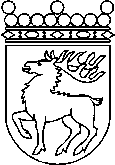 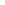 Ålands lagtingSKRIFTLIG FRÅGA nr 7/2012-2013SKRIFTLIG FRÅGA nr 7/2012-2013Lagtingsledamot DatumGunnar Jansson2013-03-20Till Ålands lagtingTill Ålands lagtingTill Ålands lagtingTill Ålands lagtingTill Ålands lagtingMariehamn den 20 mars 2013Mariehamn den 20 mars 2013Gunnar Jansson